อบต.ท่าจะหลุง กำลังทำถนนสายหลัก โครงการซ่อมสร้างผิวทางแคปซีลสายขี้ตุ่น – โคกวังวน   สายบ้านกอก – ด่านเกวียนขอให้หลีกเลี่ยงการใช้เส้นทางหรือโปรดระมัดระวัง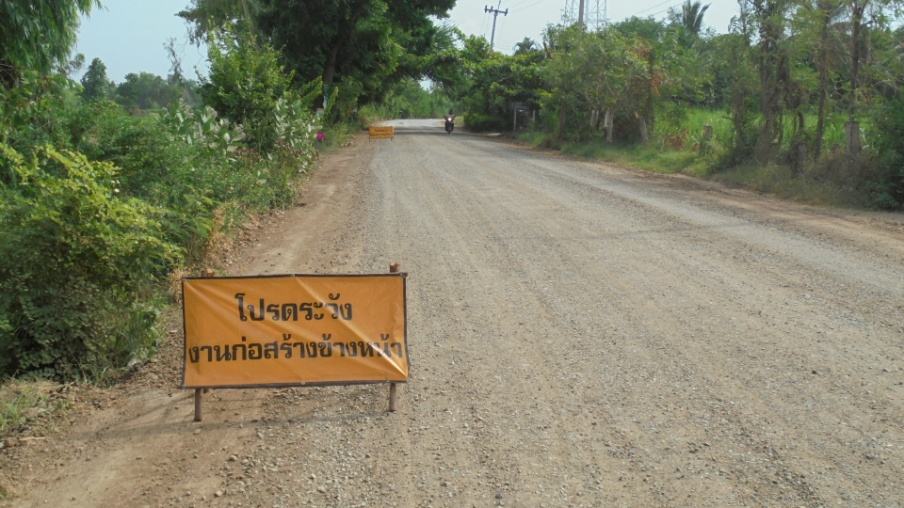 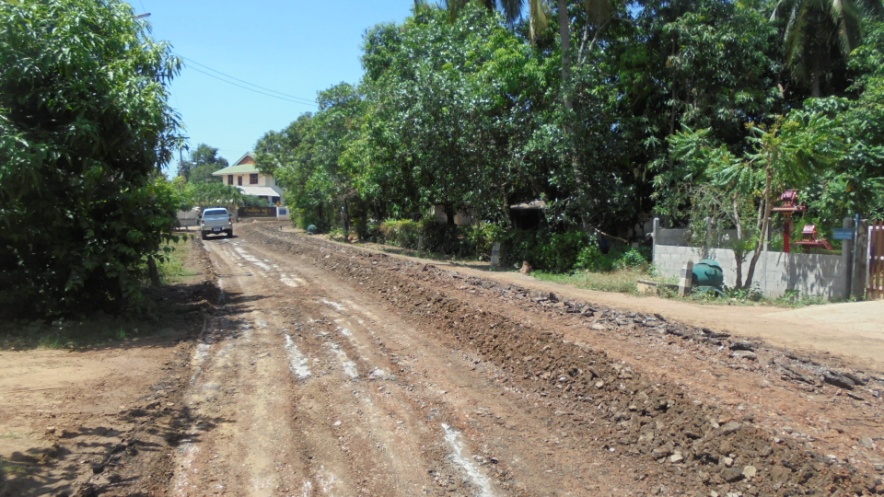 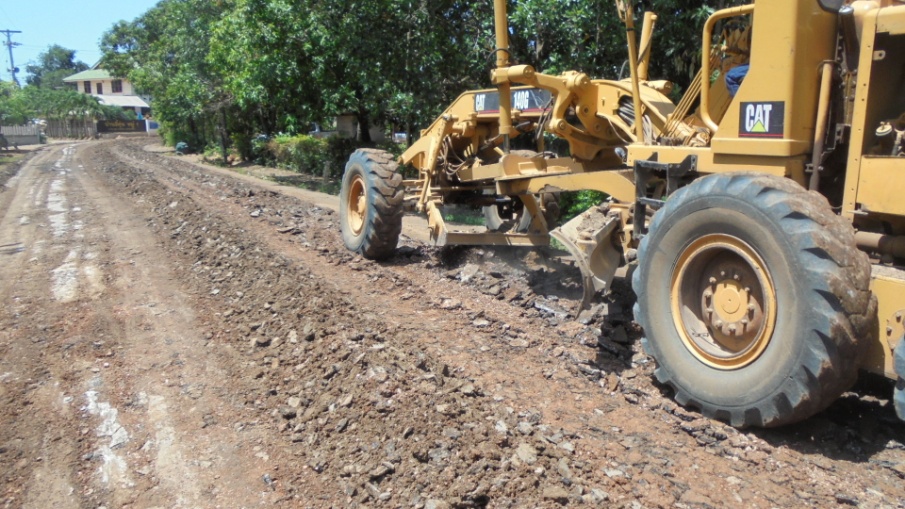 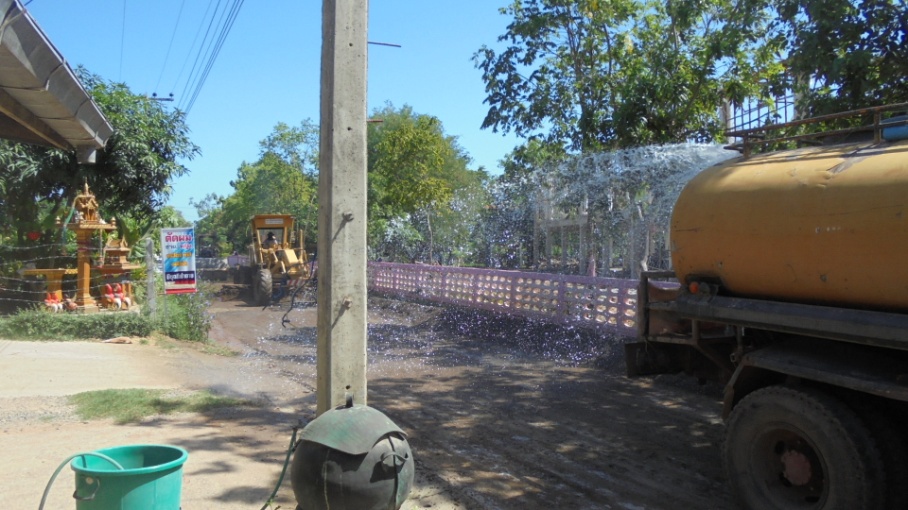 